Publicado en Salamanca el 09/05/2018 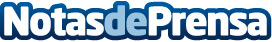 EVVO, la marca española de electrodomésticos que hace temblar a los grandesCon solo dos años en el mercado, EVVO ha logrado un hito en 2018: más de 1.500 lavadoras y secadoras vendidas en solo tres mesesDatos de contacto:Alvaro Santana923018890Nota de prensa publicada en: https://www.notasdeprensa.es/evvo-la-marca-espanola-de-electrodomesticos Categorias: Nacional Marketing Castilla y León Emprendedores E-Commerce Consumo Electrodomésticos Innovación Tecnológica http://www.notasdeprensa.es